摩根欧洲动力策略股票型证券投资基金(QDII)2024年第1季度报告2024年3月31日基金管理人：摩根基金管理（中国）有限公司基金托管人：招商银行股份有限公司报告送出日期：二〇二四年四月二十二日§1  重要提示基金管理人的董事会及董事保证本报告所载资料不存在虚假记载、误导性陈述或重大遗漏，并对其内容的真实性、准确性和完整性承担个别及连带责任。 基金托管人招商银行股份有限公司根据本基金合同规定，于2024年4月19日复核了本报告中的财务指标、净值表现和投资组合报告等内容，保证复核内容不存在虚假记载、误导性陈述或者重大遗漏。 基金管理人承诺以诚实信用、勤勉尽责的原则管理和运用基金资产，但不保证基金一定盈利。 基金的过往业绩并不代表其未来表现。投资有风险，投资者在作出投资决策前应仔细阅读本基金的招募说明书。 本报告中财务资料未经审计。本报告期自2024年1月1日起至3月31日止。§2  基金产品概况§3  主要财务指标和基金净值表现3.1 主要财务指标单位：人民币元本期已实现收益指基金本期利息收入、投资收益、其他收入（不含公允价值变动收益）扣除相关费用后的余额，本期利润为本期已实现收益加上本期公允价值变动收益。上述基金业绩指标不包括持有人认购或交易基金的各项费用（例如，开放式基金的申购赎回费、红利再投资费、基金转换费等），计入费用后实际收益水平要低于所列数字。3.2 基金净值表现本报告期基金份额净值增长率及其与同期业绩比较基准收益率的比较1、摩根欧洲动力策略股票(QDII)A：、摩根欧洲动力策略股票(QDII)C：3.2.2　自基金合同生效以来基金累计份额净值增长率变动及其与同期业绩比较基准收益率变动的比较摩根欧洲动力策略股票型证券投资基金(QDII)累计份额净值增长率与业绩比较基准收益率历史走势对比图（2018年10月31日至2024年3月31日）1．摩根欧洲动力策略股票(QDII)A：注：本基金合同生效日为2018年10月31日，图示的时间段为合同生效日至本报告期末。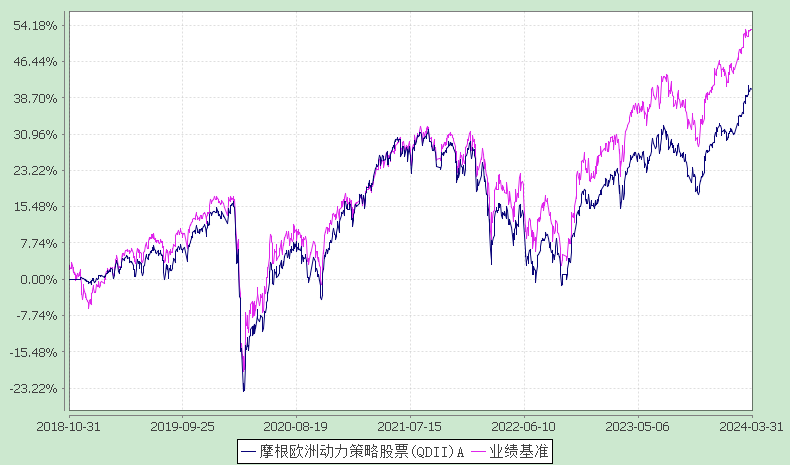 本基金建仓期为本基金合同生效日起 6 个月，建仓期结束时资产配置比例符合本基金基金合同规定。2．摩根欧洲动力策略股票(QDII)C：注：本基金自 2023年9月8日起增加C类份额，相关数据按实际存续期计算。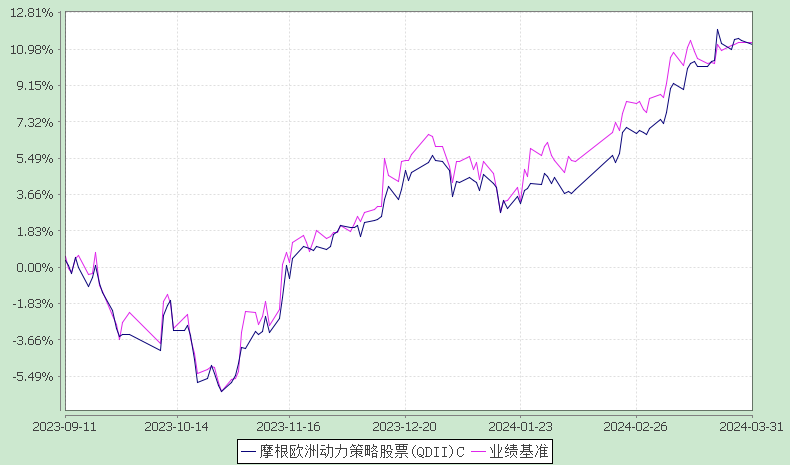 本基金建仓期为本基金合同生效日起6个月，建仓期结束时资产配置比例符合本基金基金合同规定。§4  管理人报告4.1 基金经理（或基金经理小组）简介注：1. 任职日期和离任日期均指根据公司决定确定的聘任日期和解聘日期。2. 张军先生为本基金首任基金经理，其任职日期为本基金基金合同生效之日；3. 证券从业的含义遵从行业协会《证券业从业人员资格管理办法》的相关规定。4.1.1 期末兼任私募资产管理计划投资经理的基金经理同时管理的产品情况4.2 境外投资顾问为本基金提供投资建议的主要成员简介4.3管理人对报告期内本基金运作遵规守信情况的说明在本报告期内，基金管理人不存在损害基金份额持有人利益的行为，勤勉尽责地为基金份额持有人谋求利益。基金管理人遵守了《证券投资基金法》及其他有关法律法规、本基金基金合同的规定。除以下情况外，基金经理对个股和投资组合的比例遵循了投资决策委员会的授权限制，基金投资比例符合基金合同和法律法规的要求：本基金曾出现个别由于市场原因引起的投资组合的投资指标被动偏离相关比例要求的情形，但已在规定时间内调整完毕。4.4 公平交易专项说明4.4.1公平交易制度的执行情况报告期内，本公司继续贯彻落实《证券投资基金管理公司公平交易制度指导意见》等相关法律法规和公司内部公平交易流程的各项要求，严格规范境内上市股票、债券的一级市场申购和二级市场交易等活动，通过系统和人工相结合的方式进行交易执行和监控分析，以确保本公司管理的不同投资组合在授权、研究分析、投资决策、交易执行、业绩评估等投资管理活动相关的环节均得到公平对待。对于交易所市场投资活动，本公司执行集中交易制度，确保不同投资组合在买卖同一证券时，按照时间优先、比例分配的原则在各投资组合间公平分配交易量；对于银行间市场投资活动，本公司通过对手库控制和交易室询价机制，严格防范对手风险并检查价格公允性；对于申购投资行为，本公司遵循价格优先、比例分配的原则，根据事前独立申报的价格和数量对交易结果进行公平分配。报告期内，通过对不同投资组合之间的收益率差异比较、对同向交易和反向交易的交易时机和交易价差监控分析，未发现整体公平交易执行出现异常的情况。4.4.2异常交易行为的专项说明报告期内，通过对交易价格、交易时间、交易方向等的分析，未发现有可能导致不公平交易和利益输送的异常交易行为。所有投资组合参与的交易所公开竞价同日反向交易成交较少的单边交易量超过该证券当日成交量的5%的情形：无。4.5 报告期内基金的投资策略和业绩表现说明报告期内，欧洲股市指数在强劲的经济数据和相对强劲的企业盈利推动下上涨。欧元区2月综合采购经理人指数 (PMI) 由1月的47.9升至48.9。2月最新数据表明产出连续第九个月下降，新订单的流入继续下降，而就业水平连续第二个月上升。此外，商业信心连续第五个月改善，升至去年4月以来的最高水平。消费者信心指数上升，主要归功于消费者对其家庭财务状况和进行重大购买的意图的负面看法减少。欧盟委员会表示，欧盟经济进入2024的基础弱于预期，并将今年的增长前景下调了0.4% 至0.8%。此外，欧盟委员会将整体通胀预测下调至2024年的2.7%，2025年的2.2%。欧洲央行 (ECB) 表示可以考虑开始降息，而瑞士央行的率先降息行动，进一步增强了投资者对欧洲央行可能早于美联储降息的预期。展望后市，稳健的经济活动和通胀预期下降相结合的宏观背景，指向经济有望实现软着陆和早于预期的降息前景。然而，我们更应该注意到，虽然通胀正在放缓，并接近央行中长期目标区间，对今年出现降息持乐观态度，但全球经济面临的风险肯定没有消失。经济指标和利润的变化还是不确定的，后疫情时代的经济的动态和企业利润的异常增长仍然很复杂，使预测异常困难。欧洲股市的估值低于美国股市，这一估值折扣使得欧洲股票市场可以提供相对美股同样质量和增长水平下较高性价比的投资选择。欧洲上市企业回购股票的意愿和数量明显比过去多了起来。总而言之，由于经济2024年道路的不确定性仍然很高，因此本基金维持多元化的配置。经济软着陆可能有利于欧洲和新兴市场等更多周期性地区，而在经济更大幅度下滑的情况下，英国市场更具防御性的特征可能会脱颖而出。我们对股票市场的选股标准是专注于高质量的股票——那些拥有稳健的资产负债表，成熟的管理团队以及更强的捍卫利润能力的股票。其中一些会出现在科技行业、工业和金融等周期性较强的行业，以及医疗保健等传统防御性行业。本报告期本基金A份额净值增长率为: 5.68%，同期业绩比较基准收益率为:4.88%。本报告期本基金C份额净值增长率为: 5.59%，同期业绩比较基准收益率为:4.88%。4.6报告期内基金持有人数或基金资产净值预警说明无。§5  投资组合报告5.1 报告期末基金资产组合情况5.2 报告期末在各个国家（地区）证券市场的股票及存托凭证投资分布注：国家（地区）类别根据其所在的证券交易所确定，ADR、GDR按照存托凭证本身挂牌的证券交易所确定。5.3 报告期末按行业分类的股票及存托凭证投资组合注：以上分类采用全球行业分类标准(GICS)。 5.4 报告期末按公允价值占基金资产净值比例大小排序的前十名股票及存托凭证投资明细注：此处所用证券代码的类别是当地市场代码。5.5 报告期末按债券信用等级分类的债券投资组合本基金本报告期末未持有债券。5.6 报告期末按公允价值占基金资产净值比例大小排名的前五名债券投资明细本基金本报告期末未持有债券。5.7 报告期末按公允价值占基金资产净值比例大小排名的前十名资产支持证券投资明细本基金本报告期末未持有资产支持证券。5.8 报告期末按公允价值占基金资产净值比例大小排名的前五名金融衍生品投资明细本基金本报告期末未持有金融衍生品。5.9报告期末按公允价值占基金资产净值比例大小排序的前十名基金投资明细本基金本报告期末未持有基金。5.10 投资组合报告附注5.10.1报告期内本基金投资的前十名证券的发行主体本期没有出现被监管部门立案调查，或在报告编制日前一年内受到公开谴责、处罚的情形。5.10.2报告期内本基金投资的前十名股票中没有在基金合同规定备选股票库之外的股票。5.10.3其他资产构成5.10.4报告期末持有的处于转股期的可转换债券明细本基金本报告期末未持有处于转股期的可转换债券。5.10.5 报告期末前十名股票中存在流通受限情况的说明本基金本报告期末前十名股票中不存在流通受限情况。5.10.6投资组合报告附注的其他文字描述部分因四舍五入原因，投资组合报告中分项之和与合计可能存在尾差。§6  开放式基金份额变动单位：份§7  基金管理人运用固有资金投资本基金情况7.1 基金管理人持有本基金份额变动情况无。7.2基金管理人运用固有资金投资本基金交易明细无。§8 备查文件目录8.1 备查文件目录1、中国证监会准予本基金募集注册的文件；2、《摩根欧洲动力策略股票型证券投资基金(QDII)基金合同》；3、《摩根欧洲动力策略股票型证券投资基金(QDII)托管协议》；4、法律意见书；5、基金管理人业务资格批件、营业执照；6、基金托管人业务资格批件、营业执照；7、中国证监会要求的其他文件。8.2 存放地点基金管理人或基金托管人处。8.3 查阅方式投资者可在营业时间免费查阅，也可按工本费购买复印件。摩根基金管理（中国）有限公司二〇二四年四月二十二日基金简称摩根欧洲动力策略股票(QDII)摩根欧洲动力策略股票(QDII)基金主代码006282006282交易代码006282006282基金运作方式契约型开放式契约型开放式基金合同生效日2018年10月31日2018年10月31日报告期末基金份额总额90,155,761.76份90,155,761.76份投资目标本基金主要投资于欧洲股票，在严格控制风险的前提下追求超越业绩比较基准的回报。本基金主要投资于欧洲股票，在严格控制风险的前提下追求超越业绩比较基准的回报。投资策略1、资产配置策略本基金将根据欧洲资本市场情况、企业竞争优势等进行综合分析、评估，精选优秀的欧洲企业进行跨市场配置以构建股票投资组合。2、本基金的股票投资策略如下：（1）本基金综合考虑不同欧洲地区不同市场的宏观经济环境、增长和通胀背景、不同市场的估值水平和流动性因素、相关公司所处的发展阶段、盈利前景和竞争环境以及其他影响投资组合回报及风险的重要要素将基金资产在欧洲市场之间进行配置。（2）个股选择：从估值、股票质量及趋势三个维度在欧洲上市公司股票中进行筛选，估值方面主要考虑基于市盈率、自由现金流收益率和其他相关价值衡量指标，横向对比选取估值相对便宜的股票；股票质量方面主要考虑企业盈利的可持续性、企业资本的运用配置情况及实际盈利能力，选取拥有可持续利润及严谨的资本管理的盈利公司；股票动能方面，通过每日跟踪公司盈利公告、订单及产品计划，选取正处于正面盈利趋势及正面价格趋势双支撑的股票。除前述三个维度外，本基金还将综合分析企业的财务状况、商业模式以及公司管理层三个方面，从中筛选出优秀的上市公司。（3）投资组合构建：根据上述精选出的个股，结合各项定量和定性指标挑选出最具上涨潜力的标的自下而上构建投资组合。3、其他投资策略：包括债券投资策略、中小企业私募债投资策略、证券公司短期公司债投资策略、资产支持证券投资策略、金融衍生品投资策略。1、资产配置策略本基金将根据欧洲资本市场情况、企业竞争优势等进行综合分析、评估，精选优秀的欧洲企业进行跨市场配置以构建股票投资组合。2、本基金的股票投资策略如下：（1）本基金综合考虑不同欧洲地区不同市场的宏观经济环境、增长和通胀背景、不同市场的估值水平和流动性因素、相关公司所处的发展阶段、盈利前景和竞争环境以及其他影响投资组合回报及风险的重要要素将基金资产在欧洲市场之间进行配置。（2）个股选择：从估值、股票质量及趋势三个维度在欧洲上市公司股票中进行筛选，估值方面主要考虑基于市盈率、自由现金流收益率和其他相关价值衡量指标，横向对比选取估值相对便宜的股票；股票质量方面主要考虑企业盈利的可持续性、企业资本的运用配置情况及实际盈利能力，选取拥有可持续利润及严谨的资本管理的盈利公司；股票动能方面，通过每日跟踪公司盈利公告、订单及产品计划，选取正处于正面盈利趋势及正面价格趋势双支撑的股票。除前述三个维度外，本基金还将综合分析企业的财务状况、商业模式以及公司管理层三个方面，从中筛选出优秀的上市公司。（3）投资组合构建：根据上述精选出的个股，结合各项定量和定性指标挑选出最具上涨潜力的标的自下而上构建投资组合。3、其他投资策略：包括债券投资策略、中小企业私募债投资策略、证券公司短期公司债投资策略、资产支持证券投资策略、金融衍生品投资策略。业绩比较基准本基金的业绩比较基准：90%×MSCI欧洲净收益指数（MSCI Europe Index (Total Return Net)）收益率+ 10%×税后银行活期存款收益率本基金的业绩比较基准：90%×MSCI欧洲净收益指数（MSCI Europe Index (Total Return Net)）收益率+ 10%×税后银行活期存款收益率风险收益特征本基金属于股票型基金产品，预期风险和收益水平高于混合型基金、债券型基金和货币市场基金。本基金属于股票型基金产品，预期风险和收益水平高于混合型基金、债券型基金和货币市场基金。基金管理人摩根基金管理（中国）有限公司摩根基金管理（中国）有限公司基金托管人招商银行股份有限公司招商银行股份有限公司境外投资顾问英文名称JPMorgan Asset Management(UK) LimitedJPMorgan Asset Management(UK) Limited境外投资顾问中文名称摩根资产管理（英国）有限公司摩根资产管理（英国）有限公司境外资产托管人英文名称The Hong Kong and Shanghai Banking Corporation LimitedThe Hong Kong and Shanghai Banking Corporation Limited境外资产托管人中文名称香港上海汇丰银行有限公司香港上海汇丰银行有限公司下属分级基金的基金简称摩根欧洲动力策略股票(QDII)A摩根欧洲动力策略股票(QDII)C下属分级基金的交易代码006282019450报告期末下属分级基金的份额总额69,330,502.42份20,825,259.34份主要财务指标报告期(2024年1月1日-2024年3月31日)报告期(2024年1月1日-2024年3月31日)主要财务指标摩根欧洲动力策略股票(QDII)A摩根欧洲动力策略股票(QDII)C1.本期已实现收益932,474.5259,835.832.本期利润4,714,505.13797,328.423.加权平均基金份额本期利润0.07760.10414.期末基金资产净值97,326,394.8729,285,588.675.期末基金份额净值1.40381.4063阶段净值增长率①净值增长率标准差②业绩比较基准收益率③业绩比较基准收益率标准差④①－③②－④过去三个月5.68%0.54%4.88%0.61%0.80%-0.07%过去六个月14.91%0.61%13.95%0.73%0.96%-0.12%过去一年14.13%0.63%16.07%0.74%-1.94%-0.11%过去三年16.01%0.91%26.46%1.05%-10.45%-0.14%过去五年36.86%1.04%50.06%1.17%-13.20%-0.13%自基金合同生效起至今40.38%1.01%53.19%1.15%-12.81%-0.14%阶段净值增长率①净值增长率标准差②业绩比较基准收益率③业绩比较基准收益率标准差④①－③②－④过去三个月5.59%0.54%4.88%0.61%0.71%-0.07%过去六个月15.11%0.60%13.95%0.73%1.16%-0.13%过去一年------过去三年------过去五年------自基金合同生效起至今11.22%0.61%11.30%0.74%-0.08%-0.13%姓名职务任本基金的基金经理期限任本基金的基金经理期限证券从业年限说明姓名职务任职日期离任日期证券从业年限说明张军本基金基金经理2018-10-31-20年（金融领域从业经验31年）张军先生曾任上海国际信托有限公司国际业务部经理、交易部经理。2004年6月起加入摩根基金管理（中国）有限公司（原上投摩根基金管理有限公司），先后担任交易部总监、基金经理、投资绩效评估总监、国际投资部总监、组合基金投资部总监，现任高级基金经理。姓名产品类型产品数量（只）资产净值(元)任职时间张军公募基金98,269,898,674.742008-03-08张军私募资产管理计划131,398,792.442021-07-09张军其他组合---张军合计108,301,297,467.18姓名在境外投资顾问所任职务证券从业年限说明Blake Crawford摩根资产管理(英国)执行董事，摩根资产管理国际股票团队中不受限投资组合子团队的投资经理15年Blake Crawford，执行董事，是摩根资产管理国际股票团队的投资经理。在2008年作为管理培训生加入公司。Blake拥有巴斯大学的经济学学士学位，同时也是特许金融分析师。Alexander Whyte摩根资产管理(英国)执行董事，摩根资产管理国际股票团队中不受限投资组合子团队的投资经理10年Alexander Whyte，执行董事，是摩根资产管理国际股票团队的投资经理。Alex自2013年就以管理培训生的身份加入公司。Alex拥有剑桥大学的机械工程学士学位和硕士学位，并且是特许金融分析师。Victoria Helvert摩根资产管理(英国)副总裁，摩根资产管理国际股票团队投资经理10年Victoria Helvert，副总裁，是摩根资产管理国际股票团队的投资经理。Victoria自2013年就以管理培训生的身份加入公司。Victoria拥有杜伦大学的经济学学士学位，并且是英格兰及威尔士特许会计师(ACA)。序号项目金额(人民币元)占基金总资产的比例(%)1权益投资111,182,445.7484.84其中：普通股103,782,973.0379.20存托凭证7,399,472.715.65优先股--房地产信托--2基金投资--3固定收益投资--其中：债券--资产支持证券--4金融衍生品投资--其中：远期--期货--期权--权证--5买入返售金融资产--其中：买断式回购的买入返售金融资产--6货币市场工具--7银行存款和结算备付金合计13,698,597.6110.458其他各项资产6,163,619.194.709合计131,044,662.54100.00国家（地区）公允价值(人民币元)占基金资产净值比例（％）法国24,587,844.6819.42英国24,258,279.4119.16德国11,413,457.369.01瑞士10,379,229.998.20意大利8,054,238.156.36荷兰7,808,746.436.17美国7,399,472.715.84西班牙5,760,884.314.55瑞典5,098,092.644.03爱尔兰3,713,063.102.93奥地利1,478,553.771.17挪威1,230,583.190.97合计111,182,445.7487.81行业类别公允价值（人民币元）占基金资产净值比例（％）工业26,117,731.6120.63金融23,299,148.2918.40消费者非必需品13,076,342.8810.33医疗保健9,878,761.497.80能源9,694,593.047.66基础材料7,318,221.955.78消费者常用品7,147,768.305.65电信服务6,617,195.045.23信息技术6,078,184.124.80公用事业1,954,499.021.54合计111,182,445.7487.81序号公司名称（英文）公司名称（中文）证券代码所在证券市场所属国家（地区)数量（股）公允价值（人民币元）占基金资产净值比例（％）1NOVO-NORDISK A/S-SPONS ADR诺和诺德公司NVO纽约证券交易所美国6,6376,046,293.734.782SHELL PLC (UK)壳牌公共有限公司SHEL英国伦敦交易所英国16,0363,788,673.382.993UNICREDIT SPA裕信银行公共有限公司UCG意大利证券交易所意大利11,6693,150,873.772.494ASML HOLDING NV阿斯麦控股公司ASML荷兰证券交易所荷兰4062,780,683.162.205TotalEnergies SE道达尔集团TTE巴黎证券交易所法国5,5022,680,725.462.126GSK PLC葛兰素史克公共有限公司GSK英国伦敦交易所英国15,8312,434,504.431.927AIR LIQUIDE SA液化空气集团AI巴黎证券交易所法国1,6372,423,310.461.918ALLIANZ SE-REG安联保险有限公司ALV法兰克福证券交易所德国1,0512,241,290.821.779INDUSTRIA DE DISENO TEXTIL爱特思集团ITX西班牙证券交易所西班牙6,1912,218,001.621.7510SCHNEIDER ELECTRIC SE施耐德电气有限公司SU巴黎证券交易所法国1,1931,919,988.221.52序号名称金额(人民币元)1存出保证金-2应收证券清算款1,110,611.153应收股利293,898.034应收利息-5应收申购款3,363,633.096其他应收款1,395,476.927待摊费用-8其他-9合计6,163,619.19项目摩根欧洲动力策略股票(QDII)A摩根欧洲动力策略股票(QDII)C本报告期期初基金份额总额58,052,829.563,079,281.36报告期期间基金总申购份额23,601,313.5922,070,444.43减：报告期期间基金总赎回份额12,323,640.734,324,466.45报告期期间基金拆分变动份额--本报告期期末基金份额总额69,330,502.4220,825,259.34